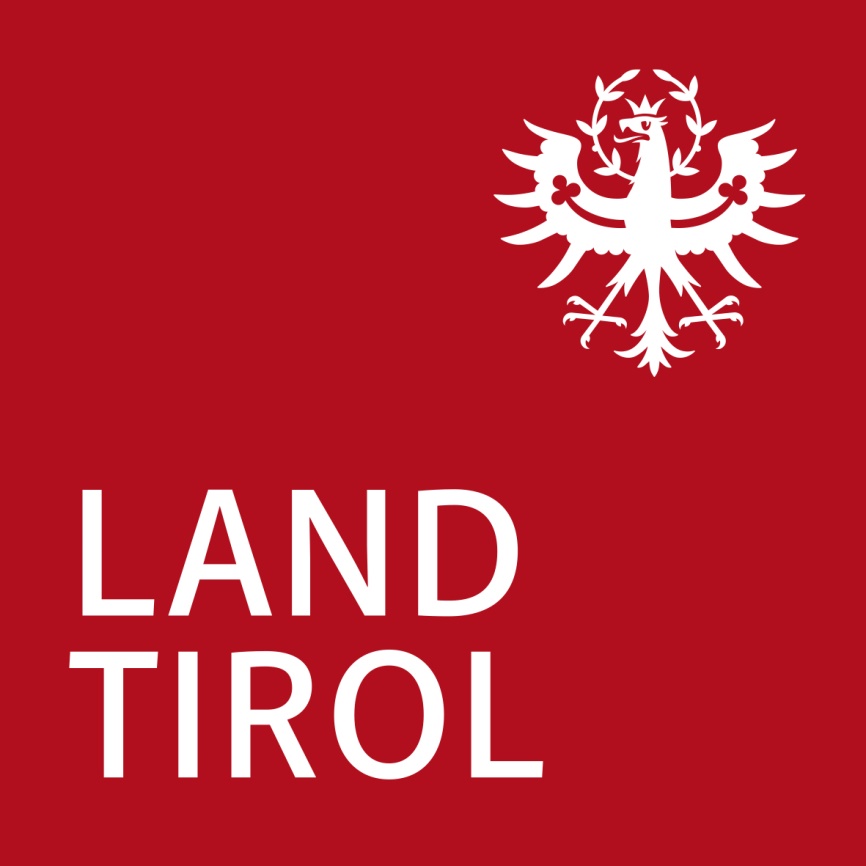 LEITFADEN ZUR ERSTELLUNG EINES ABFALLWIRTSCHAFTSKONZEPTES(für produzierende Betriebe)Was müssen Abfallwirtschaftskonzepte beinhalten und welche Erkenntnisse lassen sich daraus für einen produzierenden Betrieb (Industrie- und Gewerbebetriebe) ableiten?1. Allgemeine Angabena) BrancheWer ist der Betreiber (z.B. Inhaber, Geschäftsführer, Betriebsleiter) der Anlage?Wer ist der Sachbearbeiter des Abfallwirtschaftskonzeptes?Gibt es einen Abfallbeauftragten im Betrieb?	Name, Funktion im UnternehmenWo ist der Betriebsstandort?	Gemeinde, Ortsbezeichnung, Anschrift, Telefonnummer	Hinweis auf Flächenwidmung, GrundstücksnummerZu welcher Branche gehört der Betrieb?	Beschreibung der Branche, Stellung des Unternehmens in der Branche	(Klein-, Mittel- oder Großbetrieb)b) Zweck der BetriebsanlageWas wird produziert, verkauft, gelagert, usw.?Tätigkeitsbericht Verkaufsflächen, LagerflächenProduktionskapazität, Verabreichungsplätzec) Anzahl der im Betrieb Beschäftigtend) Kurze Beschreibung der zur Erreichung des technischen Zwecks der Betriebsanlage 
  erforderlichen Verfahren und VorgängeDarstellung der Betriebsfläche und des BetriebsgebäudesVerfahrensbeschreibung verbal oder durch Verfahrensfließschema(z.B. DIN 28004)e) Auflistung von sonstigen Anlagenteilen  wie z.B. Küche, Büros, Fuhrpark, Tankstellen etc.Wo fallen dabei Abfälle an?Welche Abfälle fallen an (z.B. gefährliche Abfälle, Altstoffe, sonstige Abfälle)?2. Verfahrensbezogene Darstellung (verbal und/oder schematisch)a) Darstellung der für die betriebliche Abfallwirtschaft relevanten Verfahren, Prozesse und 
   Anlagenteile unter Angabe der Kapazität, soweit möglich unter Zuordnung der Abfall- und 
   ProduktionsrückstandsmengenBei welchen Verfahren, Prozessen oder Anlagenteilen fallen Abfälle an?Welche Kapazitäten weisen diese Anlagenteile, Prozesse oder Verfahren auf?Welche Produktionsrückstände entstehen durch die gewählten Verfahren?Wie groß ist der Anteil der Abfälle bzw. Produktionsrückstände (inkl. Abwasser, Abluft) im bezug auf diese Anlagenteile, Prozesse, Verfahren?(Angabe z.B. in Prozent bezogen auf den Gesamtabfall)Vorteil für den Betrieb:	Kenntnis der umweltrelevanten Vorgänge im Betrieb	Zuordnung der Abfälle zu einem Prozeß, Verfahren oder Anlagenteil 	Abfallentsorgung im Betrieb wird transparentdaraus resultieren die Möglichkeiten zur	Überprüfung der Produktionsverfahren auf den Stand der Technik	Kosten/Nutzenabschätzung von Investitionen neuer bzw. emissionsärmerer Verfahren mit dem Ziel der Verringerung der Produktions- und Entsorgungskosten!	Maßnahmen für Verbesserungen und Veränderungen werden quantifizierbar und kalkulierbar	Verbesserung der Qualität von Produktionsrückständen - Optimierung der Möglichkeit zur weiteren Verwertung, zum Verkauf etc.b) Darstellung der Abhängigkeit der Abfall- und Produktionsrückstandsmenge von der Menge, 
   Art und Qualität der eingesetzten StoffeWelche abfallrelevanten Stoffe werden für die Produktion eingesetzt?Welche Mengen werden eingekauft?Welche Inhaltsstoffe, welche Art, welche Qualität besitzen diese Stoffe?Welche Beziehung gibt es zwischen den eingesetzten Stoffen und den Abfällen?Welche Produktionsrückstände entstehen durch die eingekauften und eingesetzten Stoffe?Vorteil für den Betrieb:Kenntnis der 	eingekauften Einsatz-, Hilfs- und Zusatzstoffe und Produkte bezüglich ihrer abfallwirt-
	schaftlichen Auswirkungen	Verpackungsanteile der Stoffe und Art der Verpackung	Beschaffenheit der eingekauften Stoffe (fest, flüssig, etc.<)	Gefährlichkeit der eingesetzten Stoffe	betriebsinterner Verursacher hoher Entsorgungskosten	Substitutionsmöglichkeit von Roh-, Hilfs- oder Zusatzstoffen	Inhaltsstoffe des Produktes bezüglich der Produktverantwortlichkeitdaraus resultieren	Berücksichtigung der Entsorgungskosten im Einkaufspreis (wahrer Einkaufspreis)	Möglichkeit zur Optimierung des Materialeinsatzes	Ansatz von ökologischen Kriterien bei der Beschaffung von Stoffen	Optimierung des Einsatzes von Verpackungenc) Darstellung von qualitativen und quantitativen Maßnahmen zur Abfallvermeidung und -ver-
   wertungWo werden bereits bzw. sollen Maßnahmen zur Abfallvermeidung gesetzt werden?Wie entstanden diese Maßnahmen und was haben sie quantitativ und qualitativ gebracht?Welche Gründe sprechen für diese Maßnahmen (ökologische oder ökonomische)?3. Abfallrelevante Darstellunga) Darstellung der anfallenden Abfälle (gegliedert nach gefährliche, nicht gefährliche Abfälle, 
   Altstoffe sowie Altöle) unter Angabe der Art, Schlüsselnummer (Abfallverzeichnis), 
   Menge, besondere Eigenschaften, Verbleib bzw. Übernehmer (extern/intern)Welche Abfälle fallen an? (Art, Schlüsselnummer, besondere Eigenschaften bei gef. Abfällen)Welche Mengen der einzelnen Abfälle fallen an?Wo fallen diese Abfälle an?Wer ist für die getrennte Abfallsammlung und -entsorgung verantwortlich?Wohin werden die Abfälle werksintern transportiert? (z.B. Lagerort)Wer entsorgt diese Abfälle? (z.B. Entsorgungsunternehmer, Gemeinde)Wohin werden sie entsorgt? (z.B. Altglascontainer, Altpapiercontainer, Kunststoffcontainer für Verpackungsabfall)Vorteil für den Betrieb:	Kostenkontrolle der Entsorgung	Kenntnis der Abfallverursacher	Zuordnungsmöglichkeit der Entsorgungskosten zum Verursacher	Ersatz von gefährlichen bzw. kostenintensiven Abfällen (Entsorgungskosten!)	Festlegung ökologische Kriterien bei der Beschaffung von Einsatzstoffen	Ermittlungsmöglichkeit des Verpackungsanteiles (Entsorgungskosten!)?b) Abfallogistik (nach Möglichkeit schematische Darstellung, Übersichtsplan, verbale Kurzbe-
   schreibung technischer Vorkehrungen)Behandlung	Gibt es interne Behandlungsverfahren für Abfälle?Trennung	Gibt es eine Abfalltrennung im Betrieb?	Wie erfolgt die Trennung der Abfälle/Altstoffe?	Wie erfolgt die getrennte Sammlung?	Welche Abfälle/Altstoffe werden getrennt gesammelt?	Welche Mengen dieser getrennten Abfälle/Altstoffe fallen an?	Funktioniert das gewählte Sammelsystem?	Wo könnten Verbesserungen notwendig sein?Lagerung/Zwischenlagerung	Wie und wo erfolgt die Lagerung/Zwischenlagerung der Abfälle/Altstoffe?	Entsprechend diese Lagerstätten den gesetzlichen Anforderungen (z.B. dichte Wanne 	bei Chemikalien)?Bereitstellung	In welchen Containern, Behältern usw. werden die Abfälle gesammelt?Entsorgungsintervalle	Gibt es einen laufenden Entsorgungsrhythmus?	Wie oft erfolgt die Abholung?Vorteil für den Betrieb:	Kontrolle der getrennten Sammlung von Altstoffen.	Kontrolle der Entsorgungsunternehmen durch die Beziehung zwischen Abfallmenge und Entleerungsintervalle	Planung von internen Abfallvermeidungs- und Recyclinganlagen	Optimierung der Lagerhaltung	Überprüfung des Reinheitsgrades der Altstoffe (Entsorgungskosten!)	Optimierung der Transporte (Entsorgungskosten!)	Kenntnis über Altstoffanteil im Restmüll (Entsorgungskosten!)4. Darstellung der organisatorischen Vorkehrungen zur Einhaltung der abfallwirt-
   schaftlichen Rechtsvorschriften wie insbesondere	Liste der Genehmigungsbescheide für betrieblich Abfallbehandlungsanlagen	GLN (Abfallbesitzernummer)	Aufzeichnungspflichten nicht gefährlicher Abfälle gemäß § 17 AWG 2002	Registrierungspflicht für gefährliche Abfälle gemäß § 22 AWG 2002	Begleitscheinpflicht für gefährliche Abfälle gemäß § 5 Abfallnachweisverordnung	bei dem Verkauf von Mineralöl (mehr als 24 Liter/Jahr) Aufzeichnungspflicht gemäß § 12 Abs. 2 AWG 2002	bei der Abfallzwischenlagerung über ein Jahr im eigenen Betrieb oder Export durch den eigenen Betrieb Abgabepflicht nach § 3 Abs. 2 ALSAGVorteil für den Betrieb:	Kenntnis und Kontrollmöglichkeit der für das Unternehmen relevanten Rechtsvorschriften	Abschätzung weiterer aufgrund bestehender gesetzlicher Vorschriften notwendiger betrieblicher Maßnahmen5. Angaben über Auswirkung von bereits durchgeführten abfallwirtschaftlichen Maßnahmen	Kam es zu Veränderungen von Verwertungs- und Entsorgungsbedingungen?Vorteil für den Betrieb:	Bessere Kenntnis der Entsorgungskosten und deren Entwicklung6. Abschätzung der zukünftigen Entwicklung		 Mittelfristig geplante Maßnahmen, die konkret geplant sind, deren Ausführung jedoch gewisser Zeiträume bedarf.		Langfristige Maßnahmen die auf Ideen und Vorstellungen basieren, die jedoch einer gewissen technischen und verfahrenstechnischen Entwicklung (Stand der Technik) bedürfen.Vorteil für den Betrieb:	Wettbewerbsvorteile aufgrund Technologie- und Verfahrensvorsprung	Imageverbesserung durch moderne Produktion 